администрация Базарно-КарабулакскоГо муниципальноГо районаСаратовской областиПОСТАНОВЛЕНИЕОт 18.01.2024                                                                                                                       № 25р.п. Базарный КарабулакОб утверждении Плана мероприятий по правовому информированию и  правовому просвещению граждан,проживающих в Базарно-Карабулакском муниципальном районе,на 2024 годВ соответствии с Основами государственной политики Российской Федерации в сфере развития правовой грамотности и правосознания граждан, утвержденными Президентом Российской Федерации от 28.04.2011 № Пр-1168, Федеральным законом от 21.11.2011 № 324-ФЗ  «О бесплатной юридической помощи в Российской Федерации», Федеральным законом от 06.10.2003 № 131-ФЗ «Об общих принципах организации местного самоуправления в Российской Федерации», Закон Саратовской области от 26.07.2023 № 85-ЗСО «О правовом просвещении на территории Саратовской области» руководствуясь Уставом Базарно-Карабулакского муниципального района, администрация Базарно-Карабулакского муниципального района ПОСТАНОВЛЯЕТ:1.Утвердить План мероприятий по правовому информированию и правовому  просвещению граждан, проживающих в Базарно-Карабулакском муниципальном районе, на 2024 год (далее - План) согласно приложению.2. Настоящее постановление разместить на официальном сайте администрации Базарно-Карабулакского муниципального района в информационно-телекоммуникационной сети «Интернет».	3. Настоящее постановление вступает в силу со дня его официального опубликования.4. Контроль за  исполнением настоящего постановления возложить на руководителя аппарата администрации Базарно-Карабулакского муниципального района Монахову М.А.Глава муниципального района                                                                          Н.В.ТрошинаПриложение к постановлениюадминистрации Базарно-Карабулакского  муниципального района                                                                                                                                                                                                             от _______________№________План мероприятий по правовому информированию и правовому просвещению граждан, проживающих в Базарно-Карабулакском муниципальном районе, на 2024 год№п/п№п/пНаименованиемероприятияФормат мероприятияФормат мероприятияЦелеваяаудиторияЦелеваяаудиторияПрогноз влияния на аудиториюПрогноз влияния на аудиториюПрогноз влияния на аудиториюСроки проведения мероприятияОтветственныйисполнитель                                          1. Организация взаимодействия со средствами массовой информации                                          1. Организация взаимодействия со средствами массовой информации                                          1. Организация взаимодействия со средствами массовой информации                                          1. Организация взаимодействия со средствами массовой информации                                          1. Организация взаимодействия со средствами массовой информации                                          1. Организация взаимодействия со средствами массовой информации                                          1. Организация взаимодействия со средствами массовой информации                                          1. Организация взаимодействия со средствами массовой информации                                          1. Организация взаимодействия со средствами массовой информации                                          1. Организация взаимодействия со средствами массовой информации                                          1. Организация взаимодействия со средствами массовой информации1.Наполнение раздела «Правовая информация» на сайте администрации Базарно-Карабулакского муниципального района информационными, праворазъяснительными материалами Наполнение раздела «Правовая информация» на сайте администрации Базарно-Карабулакского муниципального района информационными, праворазъяснительными материалами Опубликование в электронных и печатных средствах массовой информации, в сети «Интернет», на сайте администрации Базарно-Карабулакского муниципального района Опубликование в электронных и печатных средствах массовой информации, в сети «Интернет», на сайте администрации Базарно-Карабулакского муниципального района Опубликование в электронных и печатных средствах массовой информации, в сети «Интернет», на сайте администрации Базарно-Карабулакского муниципального района Граждане, нуждающиеся в бесплатной юридической помощиГраждане, нуждающиеся в бесплатной юридической помощиПовышение уровня правовой грамотности граждан, их правовой культуры и правовой активности;Укрепление доверия и создание положительного образа власти, обеспечивающей реализацию и защиту прав и свобод гражданПовышение уровня правовой грамотности граждан, их правовой культуры и правовой активности;Укрепление доверия и создание положительного образа власти, обеспечивающей реализацию и защиту прав и свобод гражданНе менее 1 публикации в кварталЮридический отдел администрации  Базарно-Карабулакского муниципального района,Сектор по информатизацииадминистрации  Базарно-Карабулакского  муниципального района2.Размещение информации обесплатнойюридической помощи Размещение информации обесплатнойюридической помощи Размещение на сайте администрации Базарно-Карабулакского муниципального районаРазмещение на сайте администрации Базарно-Карабулакского муниципального районаРазмещение на сайте администрации Базарно-Карабулакского муниципального районаГраждане, нуждающиеся в бесплатной юридической помощиГраждане, нуждающиеся в бесплатной юридической помощиИнформированность граждан о бесплатной юридической помощиИнформированность граждан о бесплатной юридической помощиПостоянноЮридический отдел администрации  Базарно-Карабулакского муниципального района,Сектор по информатизацииадминистрации  Базарно-Карабулакского  муниципального района                                        2. Непосредственное оказание бесплатной юридической помощи                                        2. Непосредственное оказание бесплатной юридической помощи                                        2. Непосредственное оказание бесплатной юридической помощи                                        2. Непосредственное оказание бесплатной юридической помощи                                        2. Непосредственное оказание бесплатной юридической помощи                                        2. Непосредственное оказание бесплатной юридической помощи                                        2. Непосредственное оказание бесплатной юридической помощи                                        2. Непосредственное оказание бесплатной юридической помощи                                        2. Непосредственное оказание бесплатной юридической помощи                                        2. Непосредственное оказание бесплатной юридической помощи                                        2. Непосредственное оказание бесплатной юридической помощи3.3.Оказание бесплатной юридической помощи гражданам по вопросам, входящим в компетенцию органов местного самоуправленияОказание бесплатной юридической помощи гражданам по вопросам, входящим в компетенцию органов местного самоуправленияЛичный приемГраждане, нуждающиеся в решении возникающих у них вопросовГраждане, нуждающиеся в решении возникающих у них вопросовКонсультирование по существу вопросовКонсультирование по существу вопросовИюль 2024 г.Декабрь2024 г.Июль 2024 г.Декабрь2024 г.Юридический отдел администрации  Базарно-Карабулакского муниципального района4.4.РассмотрениеобращенийгражданРассмотрениеобращенийгражданОтвет в устной или письменной формеГраждане, нуждающиеся в решении возникающих у них вопросовГраждане, нуждающиеся в решении возникающих у них вопросовПисьменные ответы по существу поступивших обращенийПисьменные ответы по существу поступивших обращенийПостоянноПостоянноЮридический отдел администрации  Базарно-Карабулакского муниципального района                                         3. Подготовка и распространение информационных материалов                                         3. Подготовка и распространение информационных материалов                                         3. Подготовка и распространение информационных материалов                                         3. Подготовка и распространение информационных материалов                                         3. Подготовка и распространение информационных материалов                                         3. Подготовка и распространение информационных материалов                                         3. Подготовка и распространение информационных материалов                                         3. Подготовка и распространение информационных материалов                                         3. Подготовка и распространение информационных материалов                                         3. Подготовка и распространение информационных материалов                                         3. Подготовка и распространение информационных материалов5.5.Распространение информационной продукции, содержащей правовую информацию, а также способствующей развитию правовой грамотности и правосознания граждан и пропагандирующей законопослушание, добросовестность в осуществлении прав и выполнении обязанностей, уважительное и бережное отношение к правам и охраняемым законом интересамРаспространение информационной продукции, содержащей правовую информацию, а также способствующей развитию правовой грамотности и правосознания граждан и пропагандирующей законопослушание, добросовестность в осуществлении прав и выполнении обязанностей, уважительное и бережное отношение к правам и охраняемым законом интересамДоведение до сведения населения буклетов,  брошюр, памяток через электронные и печатные средства массовой информации, в сети «Интернет», на сайте администрации Базарно-Карабулакского муниципального района, в здании администрации путем раздачи гражданам, в муниципальных образовательных организациях путем раздачи обучающимся и их родителям (законным представителям)Граждане, нуждающиеся в бесплатной юридической помощиГраждане, нуждающиеся в бесплатной юридической помощиПовышение уровня правовой грамотности граждан, их правовой культуры и правовой активностиПовышение уровня правовой грамотности граждан, их правовой культуры и правовой активностиМай 2024 г.Октябрь 2024 г.Май 2024 г.Октябрь 2024 г.Юридический отдел администрации  Базарно-Карабулакского  муниципального района            4. Совершенствование работы в сфере правового информирования и правового просвещения            4. Совершенствование работы в сфере правового информирования и правового просвещения            4. Совершенствование работы в сфере правового информирования и правового просвещения            4. Совершенствование работы в сфере правового информирования и правового просвещения            4. Совершенствование работы в сфере правового информирования и правового просвещения            4. Совершенствование работы в сфере правового информирования и правового просвещения            4. Совершенствование работы в сфере правового информирования и правового просвещения            4. Совершенствование работы в сфере правового информирования и правового просвещения            4. Совершенствование работы в сфере правового информирования и правового просвещения            4. Совершенствование работы в сфере правового информирования и правового просвещения            4. Совершенствование работы в сфере правового информирования и правового просвещения            4. Совершенствование работы в сфере правового информирования и правового просвещения6.6.Проведение оценки (анализа) потребности объемов, видов и форм организации и проведения мероприятий по развитию правового информирования и правового просвещения гражданПроведение оценки (анализа) потребности объемов, видов и форм организации и проведения мероприятий по развитию правового информирования и правового просвещения граждан-население Базарно-Карабулакского районанаселение Базарно-Карабулакского районаРасширение механизмов правового информирования и правового просвещения граждан в Базарно-Карабулакском муниципальном  районе, обеспечивающих повышение уровня осведомленности и юридической грамотности гражданРасширение механизмов правового информирования и правового просвещения граждан в Базарно-Карабулакском муниципальном  районе, обеспечивающих повышение уровня осведомленности и юридической грамотности гражданДекабрь 2024г.Декабрь 2024г.Структурные подразделение администрации Базарно-Карабулакского муниципального района,ответственные за исполнение настоящего Плана7.7.Подготовка информации о проведении работы по правовому информированию и правовому просвещению населенияПодготовка информации о проведении работы по правовому информированию и правовому просвещению населения-----До 25 декабря 2024 г.До 25 декабря 2024 г.Юридический отдел администрации  Базарно-Карабулакского  муниципального района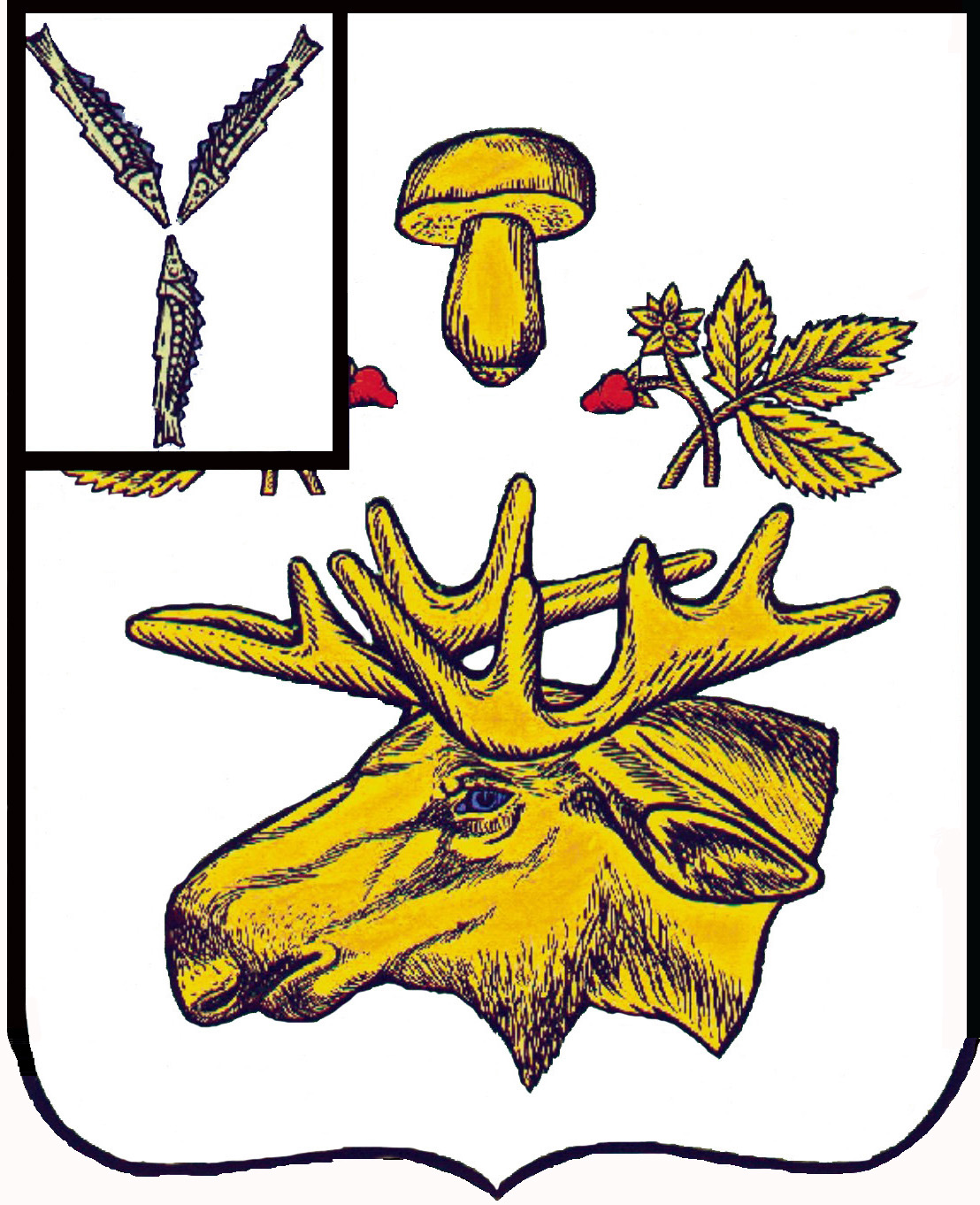 